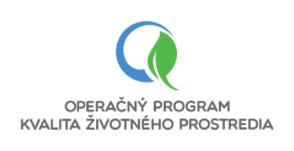 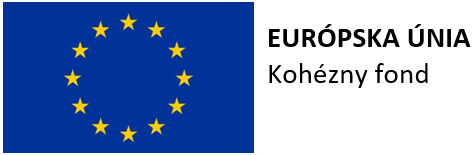 Kód projektu: 310011L002  „Projekt je spolufinancovaný Európskou úniou“www.op-kzp.sk Názov projektu: : Predchádzanie vzniku biologicky rozložiteľných komunálnych odpadov v obciach Mikroregiónu Pod Panským DielomProjekt predchádzania vzniku biologicky rozložiteľných komunálnych odpadov v obciach Mikroregiónu Pod Panským Dielom je zameraný na zavedenie opatrení na predchádzanie vzniku biologicky rozložiteľných komunálnych odpadov formou domáceho kompostovania 9 obciach združenia.Zmluvná výška 178 628,00 €